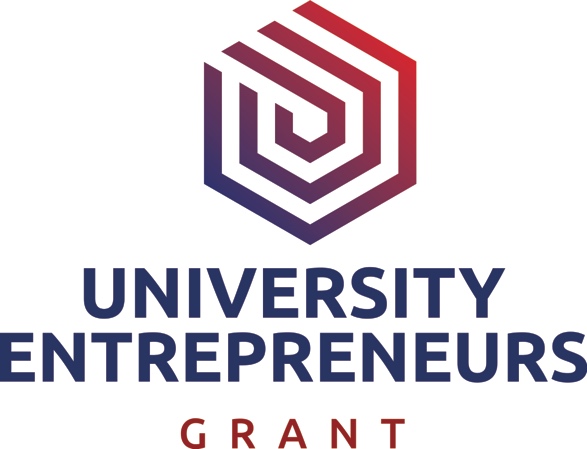 THE UNIVERSITY ENTREPRENEURS GRANT 2024PLEASE RETURN YOUR COMPLETED APPLICATION FORM
TO ALISON TARPEY-BLACK AT ART@ARTNOIRE.NETCLOSING DATE FOR APPLICATIONS IS TUESDAY 19, MARCH 2024.SUCCESSFUL APPLICANTS WILL BE INFORMED THEY HAVE MADE THE SHORTLIST BY TUESDAY 02, APRIL 2024.NameAddressMobileEmail addressInstitution you attendStudy subjectCourse leaderLinkedIn Profile linkHow long have you been studying at this institution?How long have you been studying at this institution?Have you previously started a business?Have you previously started a business?Please explain your business idea/concept (max 100 words)Please explain your business idea/concept (max 100 words)Why would you like to win the 2024 University Entrepreneurs Grant?Why would you like to win the 2024 University Entrepreneurs Grant?Would you feel comfortable presenting your idea/concept in front of an audience?Would you feel comfortable presenting your idea/concept in front of an audience?